   Primary 3 Homework   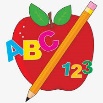 Week Beginning: 2nd October 2023Here is a guide to help you for this week. You can choose how to organise your tasks to suit what works for you.  Please bring book bags to school every day. They will be collected in on a Friday as there will not be any homework at the weekend. If you feel you want to continue some of the homework over the weekend please ask for your child’s book bag.Remember to have lots of fun!   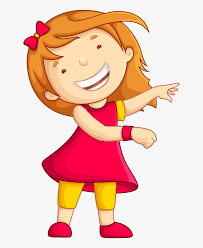 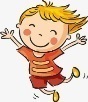 LiteracyNumeracySpellingPlease complete 2 active and 2 written spelling activities for your words. Activities list on blog.Click on the Learning Intention to play the games.ReadingLI – We are learning to be fluent readers.Can You Do It To?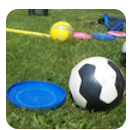 Try some throwing activities and see whether you can throw something as far as the Olympic hammer or discus throwers.https://nrich.maths.org/8327/note 